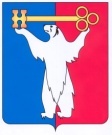 АДМИНИСТРАЦИЯ ГОРОДА НОРИЛЬСКАКРАСНОЯРСКОГО КРАЯПОСТАНОВЛЕНИЕ19.03.2020	г. Норильск                                                 № 112О внесении изменений в постановление Администрации города Норильска от 18.07.2019 № 308В целях урегулирования вопросов, связанных с заключением договора на размещение нестационарных торговых объектов на территории муниципального образования город Норильск, в связи с внесением изменений в Приказ министерства сельского хозяйства и торговли Красноярского края от 27.09.2018 № 555-о «Об установлении Порядка разработки и утверждения схемы размещения нестационарных торговых объектов органами местного самоуправления муниципальных образований Красноярского края»ПОСТАНОВЛЯЮ:Внести в Порядок организации и проведения аукциона на право заключения договора на размещение нестационарных торговых объектов на территории муниципального образования город Норильск, утвержденный постановлением Администрации города Норильска от 18.07.2019 № 308 (далее – Порядок), следующие изменения:Пункт 2.1 Порядка:1.1.1. Дополнить новым подпунктом 3 следующего содержания:«3) специализация нестационарного торгового объекта - торговая деятельность, при которой 80 и более процентов (60 и более процентов - для печатной продукции) всех предлагаемых к продаже товаров от их общего количества составляют товары (услуги) одной группы;».1.1.2. Подпункты 3-15 считать подпунктами 4-16 соответственно.1.2. Подпункт 6 пункта 4.2 Порядка изложить в следующей редакции:«6) вид деятельности (торговля продовольственными (или) непродовольственными товарами, общественное питание), специализация нестационарного торгового объекта (при ее наличии);».Опубликовать настоящее постановление в газете «Заполярная правда» и разместить его на официальном сайте муниципального образования город Норильск.Настоящее Постановление вступает в силу после его официального опубликования в газете «Заполярная правда» и распространяет свое действие на правоотношения, возникшие с 11.12.2019.Глава города Норильска                                                                                    Р.В. Ахметчин